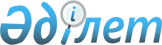 О внесении изменений и дополнений в некоторые решения Правительства Республики Казахстан
					
			Утративший силу
			
			
		
					Постановление Правительства Республики Казахстан от 28 апреля 2011 года № 451. Утратило силу постановлением Правительства Республики Казахстан от 31 марта 2021 года № 189.
остановлением Правительства РК от 31.03.2021 № 189.      

Правительство Республики Казахстан ПОСТAНОВЛЯЕТ:      

1. Утвердить прилагаемые изменения и дополнения, которые вносятся в некоторые решения Правительства Республики Казахстан.      

2. Настоящее постановление вводится в действие по истечении шести месяцев со дня первого официального опубликования.

Утверждены
постановлением Правительства
Республики Казахстан
от 28 апреля 2011 года № 451

Дополнения и изменения, которые вносятся в некоторые решения
Правительства Республики Казахстан      

1. Утратил силу постановлением Правительства РК от 30.01.2017 № 29 (вводится в действие со дня его первого официального опубликования).      

2. Утратил силу постановлением Правительства РК от 30.01.2017 № 29 (вводится в действие со дня его первого официального опубликования).      

3. Утратил силу постановлением Правительства РК от 30.01.2017 № 29 (вводится в действие со дня его первого официального опубликования).      

4. В постановлении Правительства Республики Казахстан от 19 мая 2009 года № 743 "Об утверждении Технического регламента "Требования к безопасности рыбы и рыбной продукции":      

в Техническом регламенте "Требования к безопасности рыбы и рыбной продукции", утвержденном указанным постановлением:      

в пункте 1 слова "классификации товаров в Товарной номенклатуре внешнеэкономической деятельности Республики Казахстан" заменить словами "единой товарной номенклатуре внешнеэкономической деятельности таможенного союза";      

пункт 65 изложить в следующей редакции:      "65. Обязательному подтверждению соответствия подлежит рыбная продукция согласно Единому перечню продукции, подлежащей обязательной оценке (подтверждению) соответствия в рамках таможенного союза с выдачей единых документов, утвержденному Решением Комиссии Таможенного союза от 18 июня 2010 года № 319.";

приложение к техническому регламенту изложить в новой редакции согласно приложению 4 к настоящему постановлению.

Приложение 1
к постановлению Правительства
Республики Казахстан
от 28 апреля 2011 года № 451      Сноска. Приложение 1 утратило силу постановлением Правительства РК от 30.01.2017 № 29 (вводится в действие со дня его первого официального опубликования).

Приложение 2
к постановлению Правительства
Республики Казахстан
от 28 апреля 2011 года № 451      Сноска. Приложение 2 утратило силу постановлением Правительства РК от 30.01.2017 № 29 (вводится в действие со дня его первого официального опубликования).

Приложение 3
к постановлению Правительства
Республики Казахстан
от 28 апреля 2011 года № 451      Сноска. Приложение 3 утратило силу постановлением Правительства РК от 30.01.2017 № 29 (вводится в действие со дня его первого официального опубликования).

Приложение 4
к постановлению Правительства
Республики Казахстан
от 28 апреля 2011 года № 451


Приложение
к техническому регламенту
"Требования к безопасности рыбы и
рыбной продукции"

 Перечень объектов технического регулирования, на которые
настоящий Технический регламент устанавливает обязательные
для применения и исполнения требования безопасности
					© 2012. РГП на ПХВ «Институт законодательства и правовой информации Республики Казахстан» Министерства юстиции Республики Казахстан
				Премьер-МинистрРеспублики КазахстанК. Масимов№п/пНаименование позицииКод ТНВЭД ТС1231Живая рыба03012Рыба свежая или охлажденная, за исключениемрыбного филе и прочего мяса рыбы товарной позиции030403023Рыба мороженая, за исключением рыбного филе и мясарыбы товарной позиции 030403034Филе рыбное и прочее мясо рыбы (включая фарш),свежие, охлажденные или мороженые03045Рыба сушеная, соленая или в рассоле; рыба горячегоили холодного копчения; рыбная мука тонкого игрубого помола и гранулы, пригодные дляупотребления в пищу03056Экстракты и соки из рыбыиз 1603 007Готовая рыба; икра осетровых и ее заменители,изготовленные из икринок рыбыиз 16048Макаронные изделия с начинкой, подвергнутые или неподвергнутые тепловой обработке или приготовленныедругим способом, с содержанием рыбыиз 1902 209Супы и бульоны готовые и заготовки для ихприготовления (кроме овощных); гомогенизированныесоставные готовые пищевые продукты, содержащиерыбуиз 2104